Тема урока: Задачи на все виды движения Предмет: математика                   Дата проведения: 22 ноября 2022. 2рок.Класс: 4 «Д»Учитель: Абдурахимова Д.А.Тип урока: урок-путешествие с закреплением предметных навыков, овладения предметными умениями.Основные цели: формирование у учащихся способностей к выявлению причин затруднений и коррекции собственных действий.Планируемые результаты:Предметные:- использование приобретённых навыков для умения решать задачи на нахождение скорости, времени, расстояния;- овладение навыками наглядного представления данных в разной форме, овладение  умениями  применять формулы для решения задач на движение;- приобретение опыта применения математических знаний для решения учебно-познавательных и учебно-практических задач;-совершенствовать умения чтения чертежа, выполнение чертежа, используя чертежные инструменты;Личностные:- у обучающихся будет сформирован интерес к учебной деятельности, включая элементы предметно-исследовательской деятельности.- совершенствовать умения организовывать собственную деятельность, определять пос-ледовательность операций по изготовлению изделия;- расширить представление учащихся о некоторых изобретениях человечества, видах транспорта, великих мореплавателях и изобретателях.Метапредметные результаты.Регулятивные универсальные учебные действия:-формировать  учебную задачу урока; контролировать собственную деятельность и деятельность партнеров по образовательному процессу; корректировать  свои действия;- принимать активное участие в групповой и коллективной работе;- слушать и вступать в диалог, ориентироваться в своей системе знаний и осознавать  необходимость нового знания.Познавательные универсальные учебные действия:-понимать заданный вопрос, в соответствии с ним строить ответ в устной форме;-формулировать  познавательную цель; выделять необходимую информацию, анализировать, сравнивать; создавать  проблемы решения и алгоритм деятельности;          уметь планировать, контролировать и оценивать учебные действия в соответствии с поставленной задачей и условиями её выполнения, определять наиболее эффективные способы достижения результата. - формулировать проблемы, анализировать объекты с целью выделения признаков, самостоятельно достраивать с изменением конструкции, устанавливать причинно-следственные связи.Коммуникативные универсальные учебные действия- принимать активное участие в учебной деятельности, используя речевые коммуникативные средства;-  допускать существование различных точек зрения;- стремиться к координации различных мнений в сотрудничестве; договариваться, приходить к общему решению;- слушать и понимать  партнера, не создавать  конфликтов в спорных ситуациях.- адекватно использовать речевые средства для решения различных задач.Оборудование: карточки для групповой и парной работы, презентация, экран, компьютер, проектор.Дидактические материалы:  1. Математика. Учебник для 4 кл. В 2ч.\ М. И.Моро, М.А.Бантова. М.: Просвещение, 2014 г.2. Методическое пособие к учебнику «Моя математика 4 класс» : пособие для учителя \   Е. Демидова, С.Ф. Козлова, А.П. Тонких. -М.: Баласс, 2014.\3. Моро М.И. , Вапняр Н.Ф.Карточки с математическими заданиями и играми: 4 кл.: Для четырехлетней начальной школы: Пособие для учителя. М.: Просвещение, 2011.На уроке используются следующие методы: групповой и парной работы, словесный, наглядный, проблемно-поисковый, метод рефлексивной самоорганизации (деятельностный метод), самостоятельная работа.Ход урокаОрг.момент (Слайд 1)Учитель: Добрый день. Здравствуйте. Посмотрите друг на друга. Сегодня мы отправимся с вами в необычное путешествие, поэтому дружба и взаимопомощь будут нашими помощниками. Поздоровайтесь с гостями.Актуализация знаний. (Слайд 2) Великий шёлковый путьУчитель: Как человек на протяжении веков открывал мир? (Путешествовал)У.: Мы с вами отправимся в Путешествие по Великому шёлковому пути. Для чего создали наши предки этот путь?( Вели торговлю). Через какие страны он проходил?( Китай, Казахстан, Иран, Средняя Азия, Малая Азия).У.: Какими видами транспорта пользовался путешественник, чтобы оказаться в самых отдаленных уголках земного шара? (лошади, верблюды, корабли, воздушные шары, автомобили и пр. ответы)-Посмотрите на экран: что объединяет все эти объекты?(Движение)-Как вы думаете, что мы будем делать сегодня на уроке?(Решать задачи на движение)-Где нам может пригодиться решение задач на движение?(В жизни- чтобы не опаздывать на встречи, планировать время выхода, рассчитывать скорость движения)Чтобы водить корабли,Чтобы в небо взлететь,Надо многое знатьНадо много уметь.И при этом, и при этом,Вы отметьте-ка,Нам нужна наука эта –Ма – те – ма – ти – ка!У.: Когда путешественник на своем пути сталкивается с трудными ситуациями, ему помогает смекалка и юмор. Попробуйте и вы перед путешествием преодолеть первое испытание - на смекалку.Задачи-шутки:Мой приятель шел,Пятак нашел.Двое пойдем,      Сколько найдем? (Ничего)Первый Назар шёл на базар,       Второй Назар с базара.       Какой Назар купил товар,       Какой шёл без товара? (1-й без товара, 2-й с товаром)Электропоезд едет с востока на запад. Набрав скорость, поезд делает 60 км/ч. В том же направлении – с востока на запад – дует ветер, но со скоростью 50 км/ч. 
В какую сторону относит дым поезда? (у электропоезда нет дыма)Когда машина едет, какое колесо у нее не крутится? (Запасное)Математическая разминка. Устный счет.№ 1. Работа в группах. У.: Много загадок  доведется разгадать путешественникам. Вот одна из них. Расшифруйте и отгадайте загадку (Слайд 6)У.: Разгадайте загадку выполнив устный счёт.Делимое 2400, делитель 60,назови частное(о)Разность чисел 890 и 120 уменьшить в 10 раз(з)1/2часть трёх суток(г)Сумму чисел 74 и 36 разделить на частное 350 и 70(р)Скорость пчелы 7 м/с, какое расстояние она преодолеет за 50 секунд?(и)Задуманное число увеличили  в 15 раз и получили 60. Чему равно задуманное число?(т)Наибольшее трёхзначное число уменьшить в 3 раза(н)По Шёлковому пути двигалось 180 верблюдов, это в 2 раза больше повозок. Сколько было повозок?(о)У.: В древности люди считали, что горизонт – это край земли. Но постепенно, самые любопытные заметили, что это не так. (Слайд 4) Так, в 1468-1474 годах  Афанасий Никитин совершил путешествие по Персии, Индии  и Турции; составил описание этого путешествия в книге «Хождение за три моря». Это было первое в русской литературе описание поездки, насыщенное наблюдениями о политическом устройстве, экономике и культуре других стран.№ 2. Парная работаУ.: Отправимся и мы с вами тихим ходом, как Афанасий Никитин, гужевым транспортом по земле, т. е. на лошадях или верблюдах. Ребята, я вам предлагаю поработать в парах. Каждая пара получает маршрутные карты с вопросами, на которые нужно ответить, чтобы продолжить путешествие. Правильный ответ выберите и подчеркните. Работайте по плану:1. Вспомните, связь между какими величинами существует при решении задач на движение?2. Записать единицы длины этих величин.3. Вспомнить и записать формулы(Таблица у каждой пары и на доске).1 вариант. 1) Какой буквой обозначается скорость? (v   t   S)2) В каких единицах измеряется скорость? (км   с   м    км/ч    ч    м/мин    см    м/с    мин)3) Закончите предложение: «Чтобы найти скорость, нужно ….»- расстояние разделить на время- скорость умножить на  время- расстояние разделить на скорость2 вариант.1) Какой буквой обозначается время? (v   t   S)2) В каких единицах измеряется время? (км   с   м    км/ч    ч    м/мин    см    м/с    мин)3) Закончите предложение: «Чтобы найти время, нужно ….»- расстояние разделить на время- скорость умножить на  время- расстояние разделить на скоростьПоработаем устно:Фронтальная работа(слайд14,15)Заполните таблицуУ.: Молодцы! С первыми испытаниями мы справились достойно. Вперед к новым  приключениям!Применение знаний и умений в новой ситуации.№1. Задача на движение в противоположных направлениях.Дойдя до берегов океана путешественники решили продолжить свой путь уже по воде. Для этого использовали  корабли. Благодаря  этому были открыты новые континенты и острова.(Слайд 16). Вы знаете, как зовут этого мореплавателя? (Христофор Колумб)В 1492 году испанский мореплаватель Христофор Колумб достиг берегов Америки. Следующий этап нашего путешествия – морской.Задача 1. (Слайд 7) Два корабля плывут в противоположных направлениях  со скоростью 25 км/ч и 32 км/ч. Сколько времени должно потребоваться, чтобы корабли оказались на расстоянии 228 км?Запишите решение задачи в тетрадь. (у 1-2 учащихся проверяется правильность решения задачи.) Проверьте решение (на экране появляется решение задачи). Поднимите руку, кто правильно решил задачу. Молодцы! Двигаемся дальше!Физкультминутка     «Я люблю математику»(под музыку).№2. Задача на встречное движение.Дальше мы продолжим своё путешествие на поезде. Мысль о применении пара для нужд транспорта возникла еще в XVII в. Вначале пытались приспособить паровые двигатели к обыкновенным повозкам или телегам. Паровые повозки были  рассчитаны  на движение по прямой дороге без рельсов. Первый пароход, так назывались первые паровозы, построил в 1763 г. Французский инженер Коньо. (Слайд 21). Эта машина работала всего 12-15 минут. Сейчас же по рельсам к разным городам всего мира спешат высокоскоростные поезда.Задача 2. Из городов А и В, выехали одновременно навстречу друг другу пассажирский и товарный поезда. Скорость пассажирского поезда 70 км/ч, а товарного 60 км/ч. Через 4 ч произошла  встреча этих поездов. Найти расстояние между городами. Запишите решение задачи в тетрадь (проверяется решение задачи у 1-2 учащихся). Поменяйтесь с соседом по парте, проверьте правильность решения. Один ученик объясняет решение задачи.Перед дальнейшим путешествием нам нужно остановиться и отдохнуть. ФизкультминуткаК речке быстрой мы спустились,Наклонились и умылись.Раз, два, три, четыре…Вот так славно освежились,А теперь поплыли дружно.Делать так руками нужно:Вместе раз – это брасс, Одной  рукой – это кроль.Три, два, один – Плывем, как дельфин.Качаясь на волне,Плывем на спине.Вышли на берег крутой,Отряхнулись – и домой.У.: Продолжаем наше путешествие. Мировое автомобилестроение отметило в этом году свое 136-летие. (Слайд 27-28) 29 января 1886 г. инженер Карл Фридрих Бенц получил первый патент на экипаж с газовым мотором. Серийное производство «самобегающих» трехколёсных колясок началось с 1893 года.№3. Задача на движение вдогонку (Слайд 29). Решение задачи записывается на доске.Из двух пунктов, удаленных друг от друга на расстоянии 300 км, одновременно выехали в одном направлении автобус  и автомобиль. Скорость автобуса 40 км/ч, а автомобиля 60 км/ч. Через какое время автомобиль догонит автобус? №4. Задача на движение вдогонку.(Резерв)Отгадайте загадку  и узнаете, на чем мы будем путешествовать дальше Конь железный у меня.Нет уздечки у коня, Нет копыт, и гривы нет.Это мой ….. (велосипед)Да, правильно, мы садимся на велосипеды.Мальчик и мужчина выехали из одной и той же деревни в одно и то же время и пое-хали  в город по одной и той же дороге. Скорость движения мужчины 20 км/ч, а ско-рость мальчика на 2 км/ч меньше. Найдите расстояние между ними через 4 часа пос-ле начала движения.Решение задачи  выполняется самостоятельно в тетрадях.Учитель выборочно проверяет тетради с выполненной задачей.Рефлексия с опорой  на жизненный опыт (Слайд 35).У.: Наше путешествие подошло к  концу. Поднимите  руку, кому наше путешествие понравилось. Кому необходимо понимать и уметь решать задачи на движение?А теперь продолжите фразы: - Я узнал новое …- Я научился …- Самое трудное на уроке для меня было…- Меня порадовало …Поставьте на полях в тетради себе оценку за работу на уроке.Информация по выполнению домашнего задания. Ваше домашнее будет творческим. Придумайте свои 3 задачи на движение, героями которых будут сказочные герои. ТОО школа «Арофат»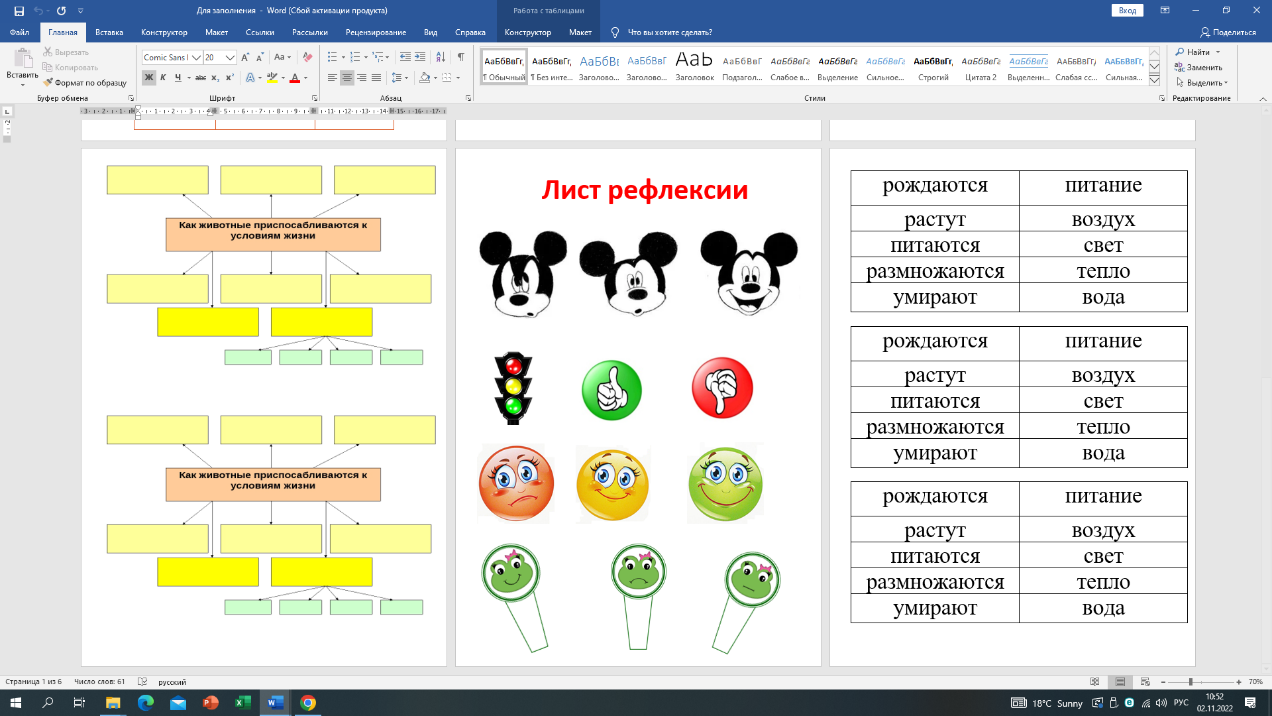 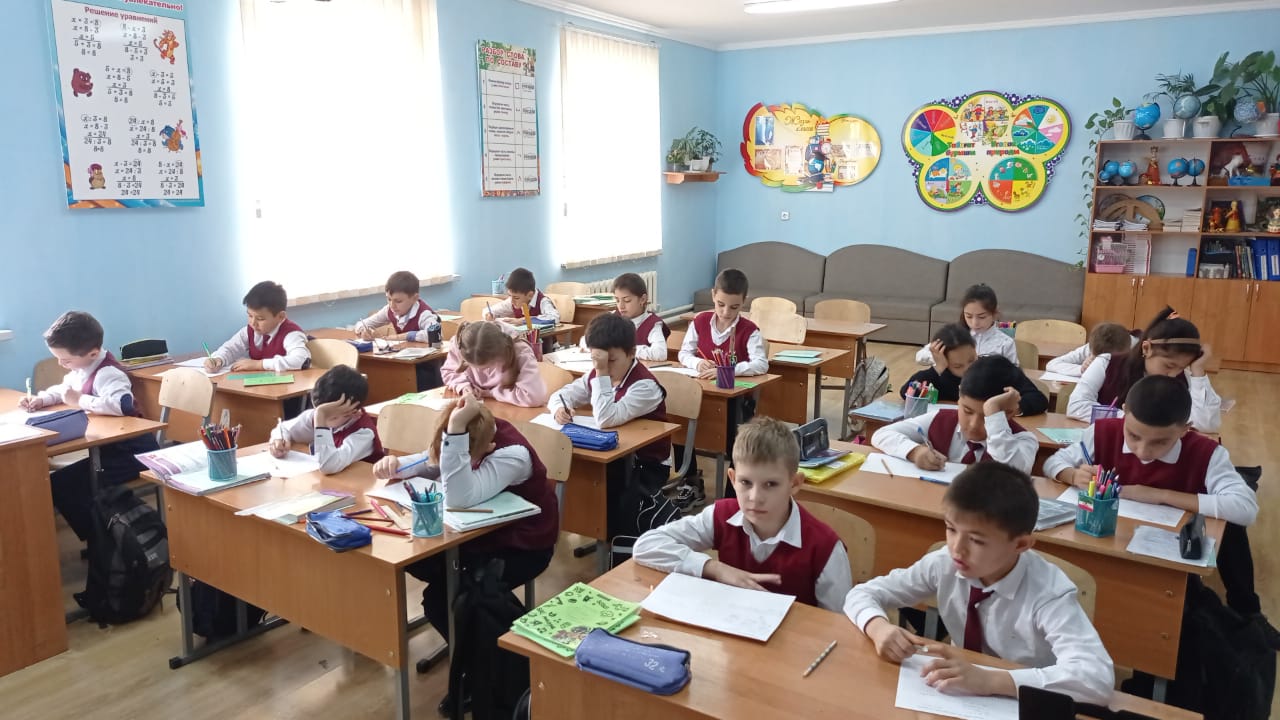 36 40 22 350 77 90 333 4 горизонтСкоростьВремяРасстояние15 км/ч? (3 ч)45 км? (30 км/ч)9 ч270 км45 км/ч4 ч? 180 км? 50 км/ч1 сут1200 км